Холерик:Любишь трудности и препятствия, способен их преодолевать красиво, креативно. Временами ты склонен переоценивать свои возможности, но это не страшно. Ты быстро включаешься в работу и  всегда все доводишь до конца. Стремишься к самостоятельности и плохо подчиняешься власти. Говорят, что ты напорист, но недостаточно настойчив. 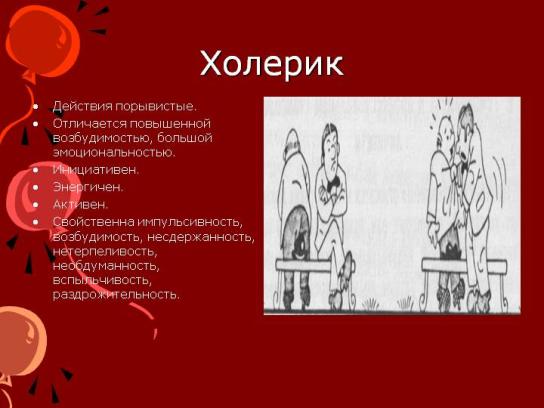 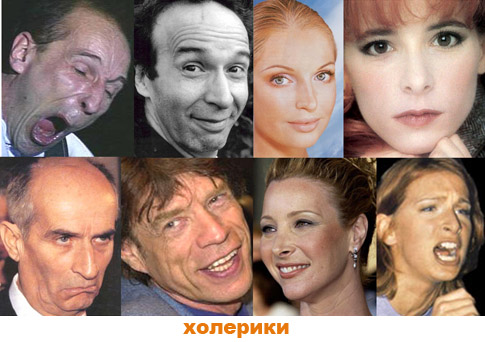 Сангвиник:Среди одноклассников ты выделяешься высокой работоспособностью, легко сосредотачиваешь внимание. Параллельно выполнять несколько дел – проще простого. Легко загораешься новой работой, но также быстро теряешь к ней интерес. Увы, не способен вникать в детали и не переносишь однообразия и монотонности. Зато проявляешь организаторские способности и быстро осваиваешь новые специальности. Ни одно ответственное мероприятие не проходит без твоего участия. 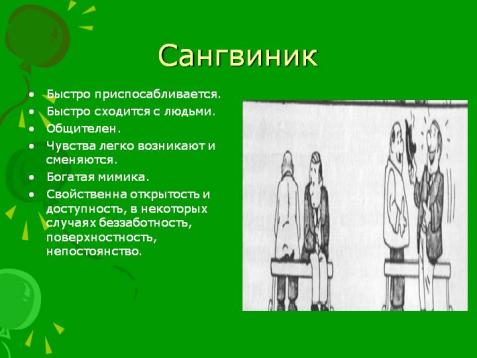 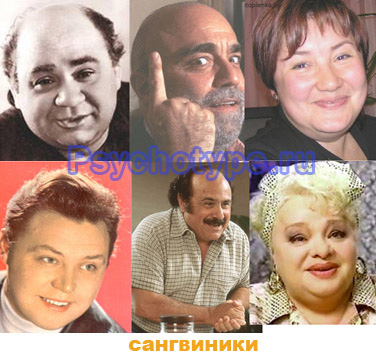 Флегматик:Не тороплив в учебе и медлителен в работе? Успеха ты достигаешь за счет упорства, терпеливости. Выполнение монотонной работы – твоя фишка. Если тебя не будут торопить, продумаешь все мелочи и доведешь дело до идеала. Но ты не стремишься брать на себя обязанности лидера, поэтому тебя нередко называют неинициативным. Сбой привычного ритма, смена обстановки работы пугают тебя, а суета может довести до депрессии. 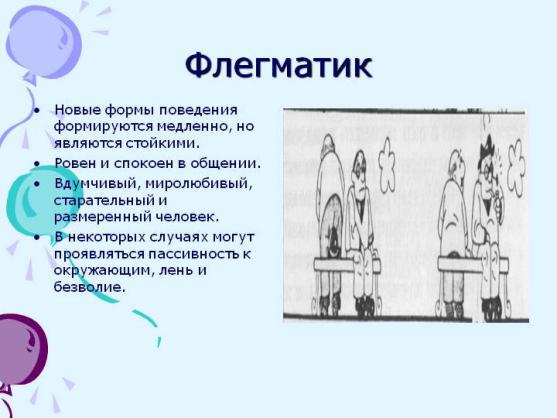 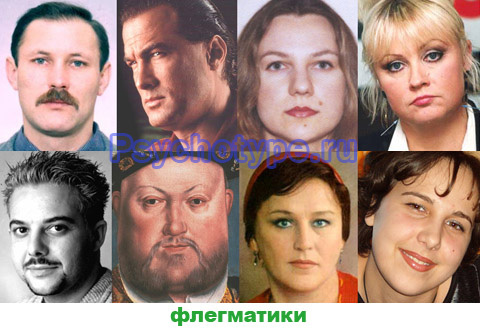 Меланхолик:Ты – человек настроения. Вчера был способен свернуть горы, а сегодня тебе лень вставать с кровати. Быстро устаешь, трудно приспосабливаешься к новому коллективу. В работе тебе необходима постоянная поддержка и регулярный отдых. Все называют тебя невероятно тонким и наблюдательным человеком, способным замечать в поведении людей такие детали, которые те хотят скрыть. 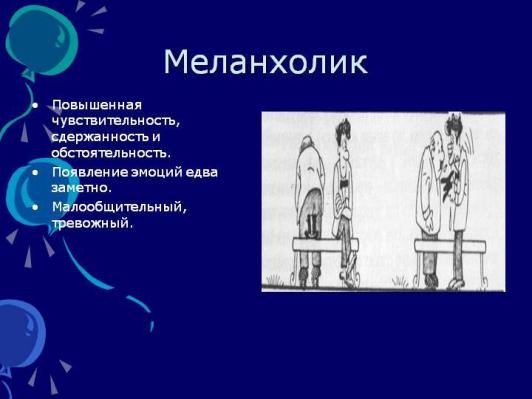 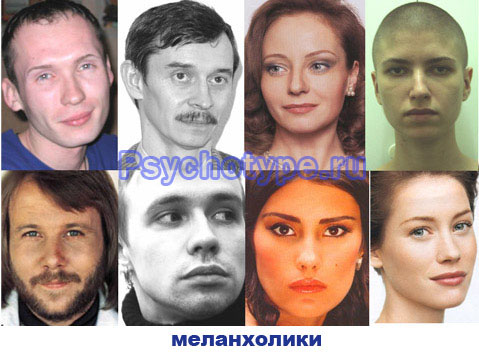 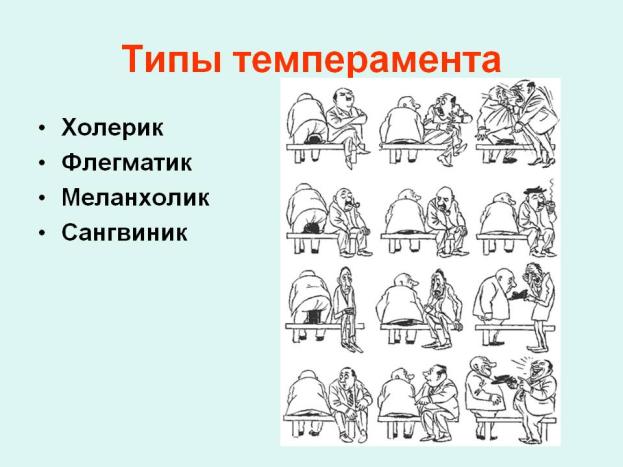 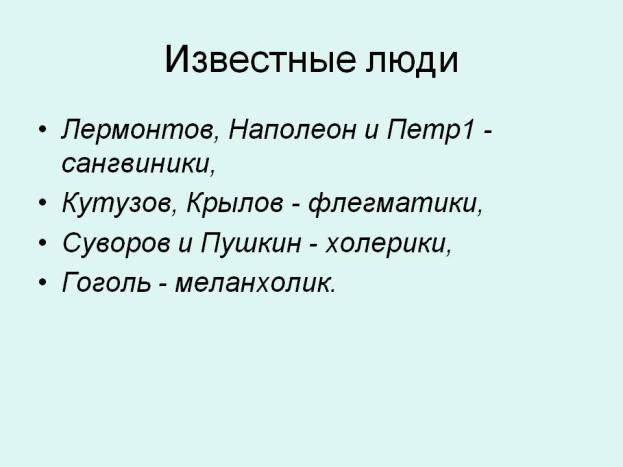 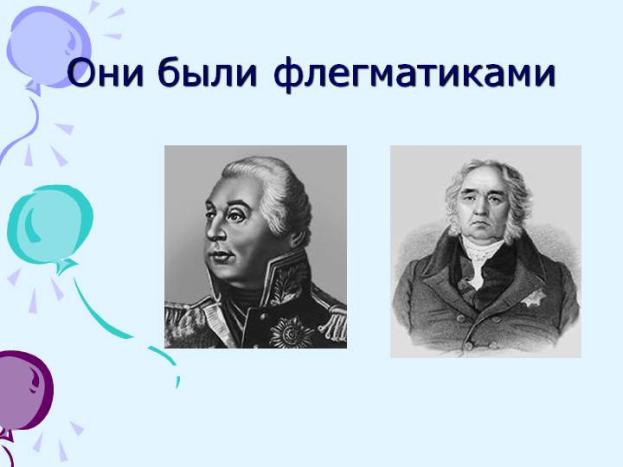 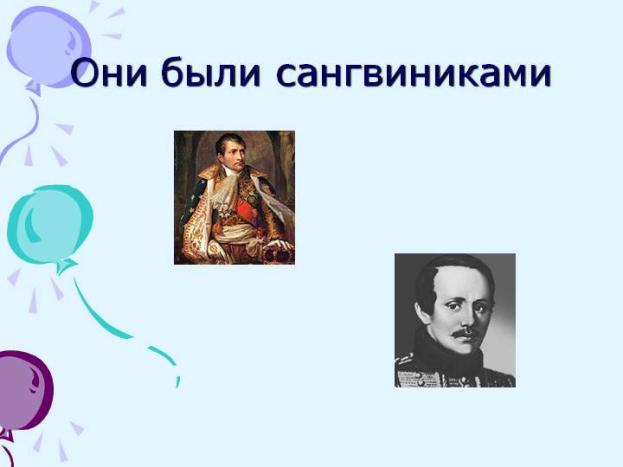 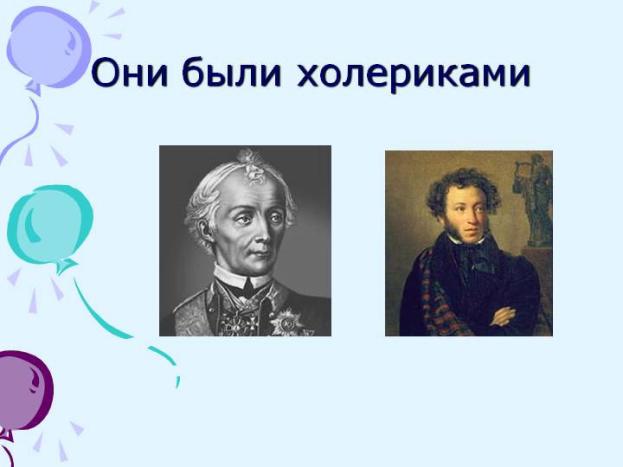 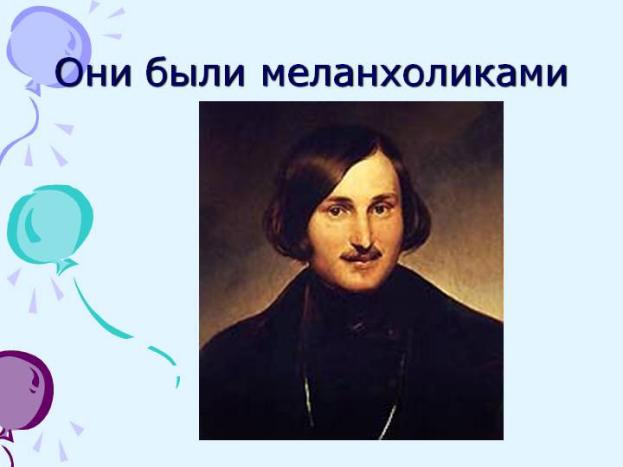 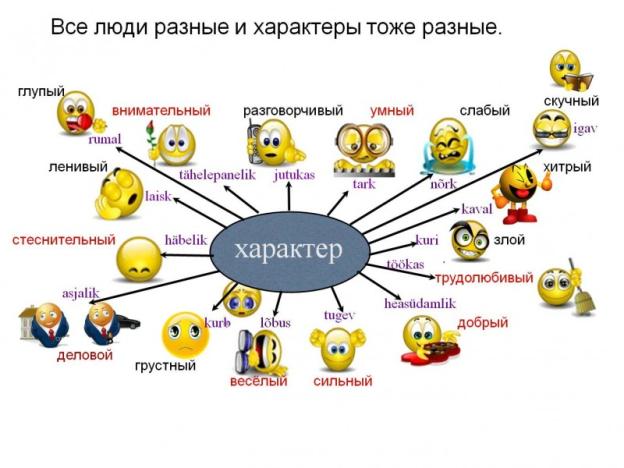 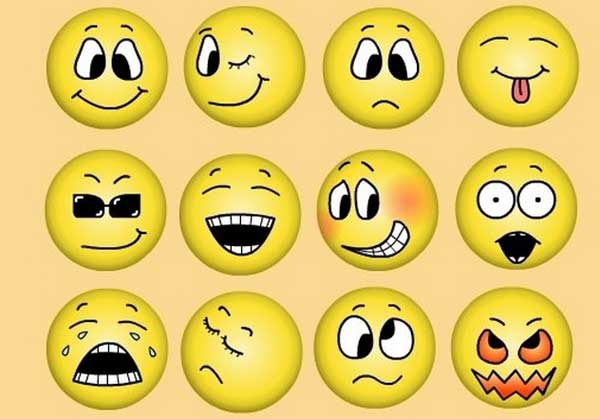 